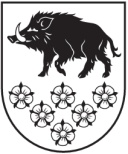 LATVIJAS REPUBLIKAKANDAVAS NOVADA DOMEDārza iela 6, Kandava, Kandavas novads, LV - 3120 Reģ. Nr.90000050886,Tālrunis 631 82028, fakss 631 82027, e-pasts: dome@kandava.lvKandavāAPSTIPRINĀTSKandavas novada domes sēdē2021.gada 25.martā(protokols Nr.4   6.§)PRECIZĒTIKandavas novada domes sēdē2021. gada 29. aprīlī(protokols Nr.5, 8.§)Kandavas novada domes saistošie noteikumi Nr.9„Par reklāmas un citu informatīvo materiālu izvietošanu publiskās vietās Kandavas novadā”Izdoti saskaņā ar likuma "Par pašvaldībām" 43.panta pirmās daļas 7.punktu, Reklāmas likuma  7.panta trešo daļu, likuma “Par nodokļiem un nodevām” 12.panta pirmās daļas 7.punktu, Priekšvēlēšanu aģitācijas likuma 22.1 panta otro daļu, Ministru kabineta noteikumu Nr. 732 “Kārtība, kādā saņemama atļauja reklāmas izvietošanai publiskās vietās vai vietās, kas vērstas pret publisku vietu” 28. un 45.punktuVISPĀRĪGIE JAUTĀJUMISaistošie noteikumi (turpmāk – noteikumi) nosaka reklāmas un citu informācijas nesēju izvietošanas, ekspluatācijas, demontāžas un atļaujas izsniegšanas kārtību, kontroli par reklāmas izvietošanu publiskās vietās vai vietās, kas vērstas pret publisku vietu Kandavas novada administratīvajā teritorijā (turpmāk - Kandavas novads) un reklāmas izvietošanas aizliegumus, atbildību par noteikumu neievērošanu, kā arī ar pašvaldības nodevu apliekamos objektus, nodevas apmērus un nodevas maksātājus.Noteikumos lietotie termini un jēdzieni:atbilst terminiem, kuri noteikti Reklāmas likumā un Priekšvēlēšanu aģitācijas likumā;atbilst terminiem, kuri noteikti  Ministru kabineta 2012.gada 30.oktobra noteikumos Nr.732 “Kārtība, kādā saņemama atļauja reklāmas izvietošanai publiskās vietās vai vietās, kas vērstas pret publisku vietu” (turpmāk – MK noteikumi);reklāmas devējs - fiziska vai juridiska persona, kura izplata, uzstāda vai izvieto reklāmu Kandavas novadā;  publiska vieta - jebkura vieta, kura neatkarīgi no tās faktiskās izmantošanas vai īpašuma formas kalpo sabiedrības kopējo vajadzību un interešu nodrošināšanai un kura par maksu vai bez maksas ir pieejama ikvienai fiziskajai personai, kas nav attiecīgās vietas īpašnieks, tiesiskais valdītājs, turētājs vai algots darbinieks; eksponēšana - reklāmas izvietošana apskatei publiskā vietā vai vietā, kas vērsta pret publisku vietu;reklāmas izvietošanas atļauja – noteikumos noteiktajā kārtībā izsniegts dokuments, kas apliecina, ka reklāmas projekts izstrādāts atbilstoši noteikumu prasībām, ir saskaņots un to atļauts izvietot atbilstoši saskaņotajam projektam;reklāmas nesējs - jebkura veida speciāli veidoti objekti kā stacionāri, tā pagaidu, izvietoti pie būvēm vai brīvi stāvoši;afiša – reklāmas nesējs - paziņojums vai reklāmas plakāts uz papīra par kultūras pasākumiem, koncertiem, izstādēm, izrādēm, sporta pasākumiem u.tml. ar norādītu  pasākumu norises laiku un vietu;plakāts – reklāmas nesējs - grafiski vai tekstuāli izstrādāts darbs uz papīra, kas tēlainā formā uzrunā skatītāju, informējot vai reklamējot kādu pasākumu, personu, problēmu;baneris – reklāmas nesējs - grafisks, tekstuāls vai cita rakstura reklāmas attēlojums uz plastikāta auduma;slietnis – reklāmas nesējs - neliels (ne augstāks kā 1,2 m), mobils reklāmas objekts, kas tiek izvietots pie jebkuras iestādes, organizācijas vai saimnieciskās darbības veikšanas vietas tikai to darba laikā;būvtāfele – informatīva plāksne par būvobjektu, kas tiek izvietota uz būvniecības laiku;izkārtne – informācija, kas tiek izvietota tādā nekustamajā īpašumā (zemesgabalā vai būvē),  kurā atrodas attiecīgā iestāde vai kurā attiecīgā persona tieši veic saimniecisku darbību, un kas var saturēt informāciju par iestādes vai personas nosaukumu, darbības veidu, darba laiku, pārdodamo produkciju vai sniegtajiem pakalpojumiem, kontaktinformāciju (arī tīmekļa vietnes adresi) un atpazīšanās zīmi (logo). Izkārtni uzkrāso vai izvieto uz ēkas vai objekta fasādes, skatloga vai tieši piesaistīta zemes gabalam, kurā notiek minēto personu darbība. Uz izkārtnes eksponēšanu attiecās reklāmas eksponēšanas noteikumi, ciktāl noteikumos nav noteikts citādi;nodeva - obligāts maksājums pašvaldības budžetā noteikumos paredzētajos gadījumos;Kandavas vecpilsēta – kultūras pieminekļu teritorija, kas sastāv no pilsētbūvniecības pieminekļa “Kandavas pilsētas vēsturiskais centrs” (nr.7452) teritorijas, kurā jāsaglabā tajā esošā vēsturiskā apbūve, pilsētas telpa, pilsētvides mērogs un raksturs un kurā noteiktas īpašas prasības vēsturiskās kultūrvides aizsardzībai un saglabāšanai (Kandavas vecpilsētas teritorija norādīta 1.pielikumā);norāde – ir noteiktā stilā veidots informācijas avots ārpus pilsētas teritorijas, kas ļauj trešajai personai identificēt publiskas, vai privātas personas atrašanās vietu, vai norāda uz tās virzienu. Noteikumu mērķis ir veidot harmoniski attīstītu Kandavas novada vidi, saglabāt Kandavas vecpilsētas kultūrvidi un nodrošināt Kandavas novada raksturīgās arhitektūras un vides saglabāšanu.Noteikumi neattiecas uz funkcionālo informāciju, valsts un Kandavas novada pašvaldības dienestu  norādēm  (ceļa  zīmes,  transporta  pieturu  zīmes,  u.tml.).REKLĀMAS IZVIETOŠANAS NOSACĪJUMI KANDAVAS NOVADĀKandavas novadā ir aizliegta patvaļīga reklāmas izvietošana.Tiesības izvietot reklāmu Kandavas novadā ir reklāmas devējam, kurš ir saņēmis Kandavas novada būvvaldes (turpmāk - būvvalde) reklāmas izvietošanas atļauju un veicis Kandavas novada domes noteiktās nodevas pilnu apmaksu, ar šajos noteikumos norādītajiem izņēmumiem.Reklāmas nesējiem jāatbilst funkcionāli estētiskām prasībām un mērogam, tos izvietojot jānodrošina raksturīgās arhitektūras un vides saglabāšana – tie nedrīkst aizsegt nozīmīgas un skaistas dabas ainavas parkos un apstādījumos, kā arī nedrīkst izjaukt ielas kopskatu. Jāievēro reklāmas nesējā un izkārtnē pielietoto materiālu, grafiskās kompozīcijas, plastiskā risinājuma, kā arī kolorīta atbilstība attiecīgās arhitektūras raksturam.NOSACĪJUMI REKLĀMAS IZVIETOŠANAI KONSTRUKTĪVĀ SAISTĪBĀ AR ĒKUReklāma nedrīkst vairāk kā par 50% aizsegt ēkas arhitektoniskās detaļas (logus, karnīzes, fasādes dekorus u.c.). Jāievēro ēkas proporcijas un tonālais risinājums.Jāievēro ēkas arhitektoniskā kompozīcija, fasādes dalījums ar logiem, durvīm, dzegām, karnīzēm un citām arhitektoniskām detaļām.Jāievēro reklāmā pielietojamo materiālu saderība ar ēkas fasādes apdares materiāliem un ēkas arhitektonisko risinājumu.Reklāmas stiprinājuma veids nedrīkst bojāt ēkas nesošās konstrukcijas.Pie ēkas piestiprinātām reklāmām cieši jāpiegulst pie sienas, tās nedrīkst sniegties pāri fasādes laukumam. Ja reklāma tiek izvietota pie ēkas izvirzītajām  daļām (apaļas kolonnas, balkoni), tas jāpiemēro ēkas arhitektūrai.Perpendikulāri ēkas fasādei izvietotas reklāmas apakšējā mala nedrīkst atrasties zemāk par 2,5m no zemes, neatkarīgi no tās platuma.Reklāmu atļauts izvietot tikai uz vizuāli sakoptas, sakārtotas ēkas fasādes.Pie baznīcu, valsts un Kandavas novada domes iestāžu ēkām un to teritorijās, ieskaitot piegulošās ietves, atļauta tikai ar šiem objektiem un ar to darbības sfēru saistīta reklāmas izvietošana.NOSACĪJUMI REKLĀMAS PIESAISTEI AR ZEMIIzvietojot reklāmu ar piesaisti zemei, reklāmas elektroapgāde jāparedz pazemes kabeļos. Elektropiegādes kabeļi reklāmām nedrīkst būt redzami ēku fasādēs. Elektropiegāde šiem objektiem jārisina projektā vienlaikus ar objekta piesaistes projekta izstrādi un jāakceptē būvvaldē noteiktajā kārtībā.Izvietojot reklāmu ar vai bez piesaistes zemei, tas nedrīkst aizsegt skatu uz valsts aizsargājamiem kultūras pieminekļiem, baznīcām, pilsētas panorāmu un ielu perspektīvu.Ja, izvietojot reklāmu ar piesaisti zemei, radušās domstarpības par tās izvietojuma atbilstību saskaņotajam projektam, reklāmas devējam vai būvvaldei ir tiesības pieprasīt faktisko uzmērījumu dabā. Uzmērījumus dabā var veikt licencētas mērniecības firmas.Nomas maksas jautājumus un saistības ar tās zemes, ēkas vai objekta, uz kura reklāmas devējs vēlas izvietot reklāmu, īpašnieku vai lietotāju kārto pats reklāmas devējs.REKLĀMAS EKSPONĒŠANAS IEROBEŽOJUMI UN REKLĀMAS IZVIETOŠANAS NOSACĪJUMI KANDAVAS VECPILSĒTĀAizliegta reklāma:uz inženiertehniskām būvēm, elektrības sadales kastēm, transformatoriem un citiem  inženiertehnisko komunikāciju būvju elementiem, ceļu satiksmes organizācijas tehniskajiem līdzekļiem un informatīvajām norādēm, pilsētas labiekārtojuma elementiem, tiltiem un to konstrukcijām, reklāmas un dizaina elementu konstrukcijām, kā arī parkos, skvēros uz kokiem un apstādījumiem;krustojumu redzamības zonās, kā arī ierobežot transportlīdzekļu vadītājiem noteikto redzamību izbraukšanas vietās uz ielām no blakus teritorijām;kuras laukums dzīvojamā zonā pārsniedz 6 m2, bet lauku teritorijā pārsniedz 15 m2;ja reklāmas nesējs sniedz informāciju par vairākām personām, bet informācijas vizuālais noformējums būtiski atšķiras. Reklāmām viena skata perspektīvā jābūt vizuāli saskanīgām. Tās izkārto uz līnijām paralēli brauktuvei.Kandavas novadā reklāmas nedrīkst aizsegt nozīmīgas un skaistas dabas ainavas parkos un apstādījumos, tās izvietojot, nedrīkst izjaukt ielas kopskatu.Slietņi nedrīkst atrasties vietās, kur tie traucē gājēju kustību. Izvietojot slietņus uz ietvēm, celiņiem, pieļaujamajam gājēju kustības zonas platumam jābūt ne mazākam par 1,5 m. Projektējot stacionāru reklāmu pie gājēju ietves, tas nedrīkst apgrūtināt gājēju plūsmu un ratiņkrēslu lietotāju pārvietošanos.Būvniecības laikā uz būvobjekta žogiem atļauts izvietot tikai ar konkrēto būvniecības objektu saistītas reklāmas.Reklāmu atļauts izvietot tikai uz vizuāli sakoptas, sakārtotas ēkas fasādes.Reklāmās aizliegts izmantot mirgojošās gaismas.Izvietojot reklāmu Kandavas vecpilsētā jānodrošina, lai tās izvietojums un veids netraucē kultūras pieminekļa vizuālo uztveri, nepārveido saglabājamā kultūras pieminekļa substanci un neizjauc  kultūrvēsturiskās vides tēlu, kā arī vērtību kopuma radīto noskaņu. Reklāmai pie ēkas vai būves Kandavas vecpilsētā jābūt kvalitatīvai, tās forma un saturs nedrīkst pazemināt ēkas vai būves un vecpilsētas kā valsts aizsargājama pieminekļa kultūrvēsturisko vērtību. Kandavas vecpilsētā papildus citiem noteikumos noteiktajiem ierobežojumiem nav pieļaujama reklāma:slietņi ar intensīvas pakāpes spīdīgām konstrukcijām;brīvstāvoša, kuras uzstādīšanai ir nepieciešami rakšanas darbi.REKLĀMAS SASKAŅOŠANAS KĀRTĪBAPersona, kura vēlas izvietot reklāmu Kandavas novadā, iesniedz būvvalde reklāmas projektu (Iesnieguma reklāmas projekta izskatīšanai paraugs 2.pielikumā). Iesniedzot reklāmas projektu, persona atļaujas saņemšanai iesniedz dokumentus, kas  norādīti MK noteikumu 5. punktā, kā arī attiecīgi konkrētam reklāmas veidam iesniedzamos dokumentus. Izvietojot reklāmas objektu vairākās vietās, papildus jāiesniedz izvietošanas vietu saraksts un shēma.Iesniegtos projektus un iesniegumus būvvalde izskata MK noteikumu 7.punktā noteiktajā kārtībā.Būvvalde pieņem lēmumu par atteikumu izsniegt reklāmas izvietošanas atļauju, ja reklāmas izvietošana neatbilst konkrētās pilsētvides apbūves raksturam un mērogam, ēkas arhitektoniskajam risinājumam, pielietotie materiāli neatbilst fasādes apdares materiāliem, reklāmas projektā nav ievērotas šajos noteikumos un citos normatīvajos aktos ietvertās prasības vai arī nav iesniegti normatīvajos aktos noteiktie dokumenti.REKLĀMAS IZVIETOŠANAS KĀRTĪBA UZ KANDAVAS NOVADA AFIŠU STABIEM UN STENDIEMPersona, kura vēlas izvietot afišas vai plakātus pie Kandavas novada domes afišu stabiem un stendiem Kandavas novadā un reklāmas nesējs pārsniedz A3 lapas formātu (0,12474 m2), iesniedz Kandavas novada domē vai Kandavas novada pagastu pārvaldēs iesniegumu, kurā ietver šādas ziņas: iesniedzēja vārds, uzvārds, reklāmas izvietošanas laika posms, izmērs, daudzums un izvietošanas vietas, pievienojot reklāmas nesēja paraugu. Kandavas novada domes saskaņojums reklāmas izvietošanai pie afišu stabiem un stendiem derīgs ne ilgāk par 30 dienām.Reklāmas, kuras izmērs ir mazāks nekā noteikumu 37.punktā minētais, izvietošana uz afišu stabiem un stendiem nav jāsaskaņo ar būvvaldi. Uz Kandavas novada afišu stabiem un stendiem aizliegts izvietot reklāmu, kuras laukums pārsniedz A2 lapas formātu (0,24948 m2).Uz afišu stabiem un stendiem atļauts eksponēt afišas un plakātus, kā arī izvietot preču, cenu atlaižu, pakalpojumu, pakalpojumu sniegšanas vietu reklāmas un citas līdzīga rakstura reklāmas, ievērojot aizliegumus, kas minēti noteikumos. Vienu un to pašu reklāmas nesēju reklāmas devējs uz afišu stabiem un stendiem nedrīkst izvietot vairākos eksemplāros.Reklāmas pie afišu stabiem un stendiem izvieto un noņem pats reklāmas devējs. Pārkāpumu gadījumā, afišas un plakātus tiesīgs noņemt Kandavas novada pašvaldības policijas pārstāvis.Par afišu stabu un stendu apkopi un uzturēšanu atbild Kandavas novada dome.EKSPLUATĀCIJAS PRASĪBAS UN DEMONTĀŽAS KĀRTĪBAReklāmas devējs ir atbildīgs par reklāmas konstrukciju drošību un elektroinstalācijas pieslēguma atbilstību normatīvo aktu prasībām, tās uzturēšanu tehniski un vizuāli labā stāvoklī.Ekspluatācijas prasības reklāmai:nesošajām  konstrukcijām,  konstruktīvajām  un  dekoratīvajām  detaļām  jābūt bez mehāniskiem bojājumiem un krāsojuma defektiem, rūsas;elektroinstalācijas pieslēgumam jāatbilst spēkā esošajām normām;ja reklāma ir izgaismota, nav pieļaujami atsevišķu elementu vai detaļu izgaismojuma defekti (piemēram, atsevišķi nedegoši burti, pārrāvumi gaismas joslās u.tml.);reklāmai jābūt tīrai – bez dubļiem, notecējumiem, traipiem un plankumiem. Telpisko burtu un līmplēvju detaļas nedrīkst būt ar atlupušiem stūriem un malām, nedrīkst būt iztrūkstošas detaļas (piemēram, norauti burti). Nav pieļaujama bojāta (noplēstām detaļām, nosmērēta, aprakstīta utt.) plakāta, citstarp krāsota, ekspluatācija.  Beidzoties reklāmas izvietošanas atļaujas termiņam, reklāmas devējam ir pienākums to demontēt, sakārtojot reklāmas izvietošanas vietu (fasādes  krāsojumu, labiekārtojumu, veicot pamatu demontāžu utt.). Būvvalde sagatavo brīdinājumu par reklāmas demontāžu, ja:reklāma neatbilst ekspluatācijas prasībām;beidzies  reklāmas  izvietošanas  atļaujas  termiņš  un  Kandavas  novada  domē nav saņemts iesniegums par tā pagarināšanu, un reklāma nav tikusi demontēta;reklāma tiek ekspluatēta bez reklāmas izvietošanas atļaujas;reklāma uzstādīta neatbilstoši saskaņotajam projektam;reklāma nav nostiprināta statiski drošā veidā;reklāma netiek uzturēta atbilstošā tehniskā un vizuālā kārtībā.Reklāmas demontāžu veic Kandavas novada dome, ja reklāmas devējs pats nav veicis   objekta demontāžu, šādā kārtībā:būvvalde ierakstīta pasta sūtījuma veidā nosūta reklāmas devējam brīdinājumu par nepieciešamību demontēt reklāmu;ja  7 (septiņu) darba dienu laikā no brīdinājuma saņemšanas reklāma netiek  demontēta, attiecīgi Kandavas novada dome ir tiesīga veikt pasākumus reklāmas  demontāžai;pirms demontāžas darbu uzsākšanas attiecīgi Kandavas novada dome vai pagasta pārvalde sastāda aktu par reklāmas demontāžu, fiksējot reklāmas tehnisko un vizuālo stāvokli;reklāmas demontāžas un uzglabāšanas izdevumus attiecīgi Kandavas novada dome pārvalde piedzen no reklāmas devēja normatīvajos aktos noteiktajā kārtībā;demontētā  reklāma tiek uzglabāt vienu mēnesi, pēc tam tiek utilizēta, bez iespējas to atgūt. Kandavas novada dome nekompensē utilizētās reklāmas vērtību.Veicot  inženierkomunikāciju vai ielu izbūvi, reklāmas, kuras izvietotas ielu sarkanajās līnijās, demontējamas pēc Kandavas novada domes pirmā pieprasījuma, bet ne vēlāk kā trīs darba dienu laikā. Demontāžu veic reklāmas devējs par saviem līdzekļiem.  Kandavas novada dome demontē vai novāc reklāmu, izņemot reklāmu, kas izvietota pie afišu stabiem un stendiem, ja nav noskaidrojams izvietotās reklāmas īpašnieks.NODEVA PAR REKLĀMAS IZVIETOŠANUBūvvalde ir atbildīga par nodevas, sakarā ar reklāmas izvietošanu Kandavas novadā, aprēķināšanu. Nodevas aprēķins tiek veikts saskaņā ar noteikumu 3.pielikumu.Nodevas maksātāji par reklāmas izvietošanu publiskās vietās un vietās, kas vērstas pret publiskām vietām Kandavas novada administratīvajā teritorijā ir fiziskās un juridiskās personas, kuras vēlas izvietot reklāmu publiskās vietās un vietās, kas vērstas pret publiskām vietām Kandavas novadā.Nodeva iemaksājama pašvaldības budžetā pirms reklāmas izvietošanas atļaujas izsniegšanas.Netiek atmaksātas tās pašvaldības nodevas summas, kas aprēķinātas un iekasētas, pamatojoties uz reklāmas devēja kļūdaini sniegtajām ziņām, un ja pēc pašvaldības nodevas maksāšanas reklāmas devējs samazinājis reklāmas eksponēšanas ilgumu vai reklāmas laukuma platību (apjomu).Nodevas samaksa par izkārtnes izvietošanu, ja tās laukums nepārsniedz 6 m2 nav jāveic. Par izkārtnes laukumu, kas pārsniedz 6 m2 samaksu veic saskaņā ar 3.pielikumā esošo nodevas aprēķināšanas kārtību. Ja uz vienas izkārtnes izvietota informācija par vairākām personām, noteikumu 56.punktā noteiktā nodeva aprēķināma tikai par izkārtnes platību, kas pārsniedz reizinot 6 m2 ar personu skaitu par kurām informācija izvietota uz izkārtnes.Nodevas samaksa par reklāmas izvietošanu uz afišu stabiem un stendiem, kā arī par norādes izvietošanu Kandavas novadā nav jāveic.  NORĀŽU IZVIETOŠANA KANDAVAS NOVADĀNorādes Kandavas novadā izvieto ieinteresētā persona par saviem līdzekļiem saskaņā ar noteikumu 4.pielikumā noteikto paraugu. Norāde satur tikai personas nosaukumu (firmu) un atpazīšanās zīmi (logo).Norādes uzstādīšana saskaņojama būvvaldē.NOSLĒGUMA JAUTĀJUMINoteikumu izpildi kontrolē Kandavas novada pašvaldības policija un būvvalde atbilstoši savai kompetencei.Reklāmas, kas uzstādītas un eksponētas līdz šo noteikumu spēkā stāšanās dienai, sakārtojamas atbilstoši šo noteikumu prasībām vai demontējamas līdz 2021.gada 1.jūlijam.Reklāmas, kurām saņemta pašvaldības atļauja, personas drīkst eksponēt līdz atļaujā norādītajam termiņam.Ar noteikumu spēkā stāšanās brīdi 2021.gada 3.jūniju, spēku zaudē Kandavas novada domes 2017.gada 26.oktobra (protokols Nr.16  5.§) saistošie noteikumi Nr.19 “Par reklāmas izvietošanu publiskās vietās Kandavas novadā”.Kandavas novada domes priekšsēdētāja                                                        Inga Priede1.pielikumsSaistošajiem noteikumiem Nr.9“Par reklāmas un citu informatīvo materiālu izvietošanu publiskās vietās Kandavas novadā”(apst. domes sēdē 25.03.2021., protokols Nr.4  6.§)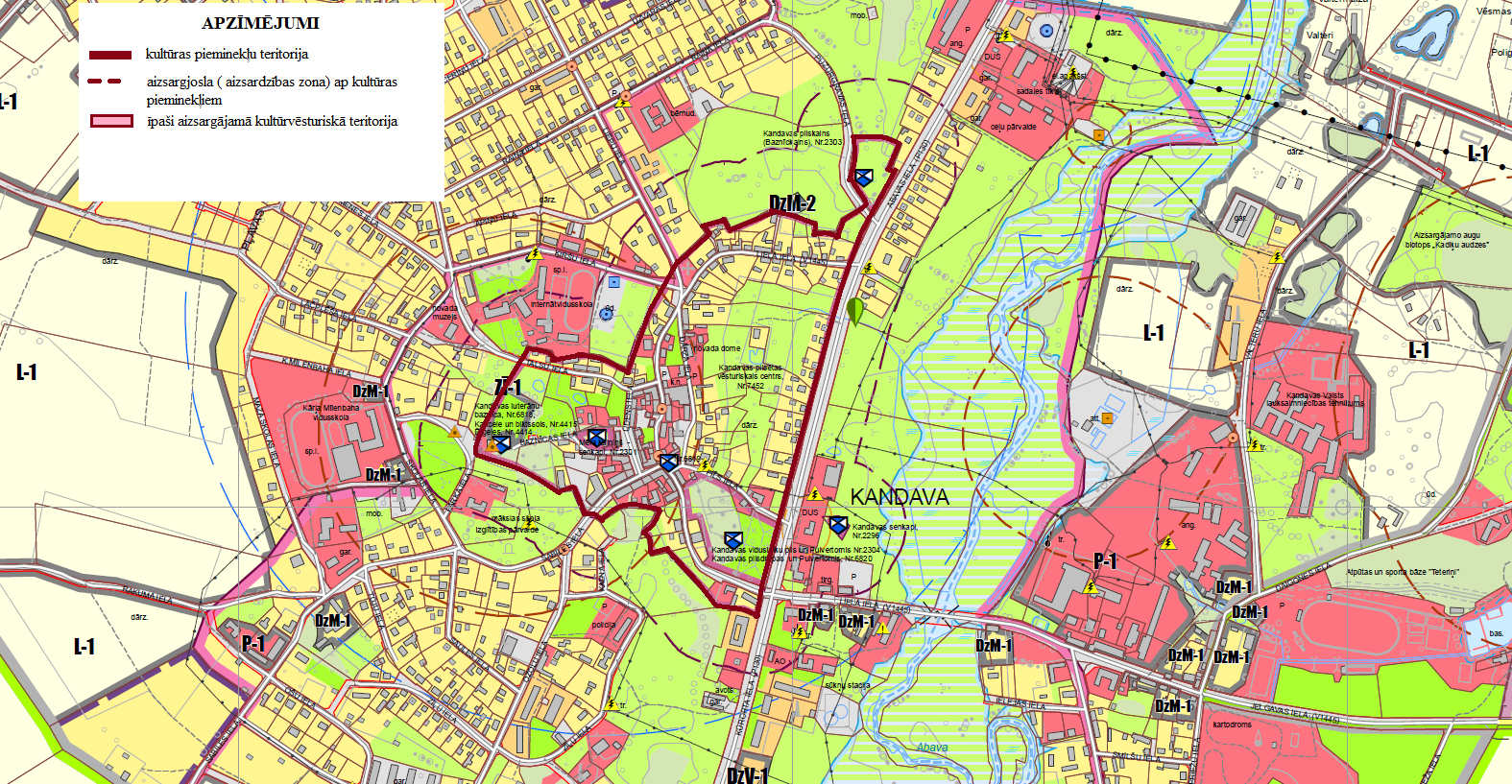 2.pielikumsSaistošajiem noteikumiem Nr.9“Par reklāmas un citu informatīvo materiālu izvietošanu publiskās vietās Kandavas novadā”(apst. domes sēdē 25.03.2021., protokols Nr.4  6.§)IESNIEGUMSREKLĀMAS PROJEKTA IZSKATĪŠANAIDATI PAR REKLĀMAS DEVĒJU  Vārds, uzvārds / Nosaukums __________________________________________________  Personas kods / Reģistrācijas Nr. _______________________________________________  Adrese ____________________________________________________________________  Tālruņa Nr. ___________________________________________  E-pasts _______________________________________________  DATI PAR REKLĀMU  Reklāmas objekta nosaukums __________________________________________________  Reklāmas izvietošanas adrese __________________________________________________  (izņemot mobilo reklāmu)  Reklāma izvietota uz:                                   □  Kandavas novada domes īpašuma                                   □   Valsts īpašuma                                   □   privātīpašuma  Zemesgabala kadastra numurs __________________________________________________  (ja reklāma izvietota ar piesaisti zemei)  Reklāmas izvietošanas periods __________________________________________________  (izņemot izkārtni)  Projekta autors (uzvārds, uzvārds, tālruņa Nr.)  ___________________________________________________________________________  Projekta realizētājs (vārds, uzvārds vai nosaukums, tālruņa Nr.)  ___________________________________________________________________________  DATI PAR REKLĀMAS NODEVAS MAKSĀTĀJU  ___________________________________________________________________________  ___________________________________________________________________________  ___________________________________________________________________________  ___________________________________________________________________________  PIELIKUMĀ:        □    krāsainas reklāmas vizuālā skice vai fotomontāža ar izmēriem un mērogu;        □   reklāmas papildefektu raksturojums (apgaismojums – ja plānots);        □   ja reklāma tiek izvietota konstruktīvā saistībā ar būvi: būves, uz kuras tiek izvietota reklāma, īpašnieka rakstiska piekrišana, īpašuma tiesības apliecinošu dokumentu kopijas;        □    reklāmai bez piesaistes zemei: ja reklāmu paredzēts izvietot uz citām personām piederoša nekustamā īpašuma, iesniedz rakstisku apliecinājumu, ka saņemta  būves, zemes īpašnieka, valdītāja vai to pilnvarotas personas rakstiska piekrišana reklāmas izvietošanai;        □    reklāmai ar piesaisti zemei: norāda zemesgabala kadastra numuru, zemes gabala plānu ar zemes gabala robežām un norāda reklāmas atrašanās vietu zemes gabalā, pievienots rakstisks  saskaņojums  ar  VAS  “Latvijas  Valsts  ceļi”,  kā  arī  pieslēguma  projekts un inženierkomunikāciju pārzinošo dienestu pārstāvju rakstisks  saskaņojums, ja objektu nepieciešams pieslēgt inženierkomunikācijām, kā arī saskaņojumu ar citām trešajām personām, kuru īpašumtiesības tiek skartas.              Projekts iesniegts uz ________ lapām.             Apliecinu sniegtās informācijas pareizību.                                              Vārds, uzvārds ____________________________________                                              Datums __________________________________________                                              Paraksts__________________________________________  3.pielikumsSaistošajiem noteikumiem Nr.9“Par reklāmas un citu informatīvo materiālu izvietošanu publiskās vietās Kandavas novadā”(apst. domes sēdē 25.03.2021., protokols Nr.4  6.§)Nodevas likme, koeficienti un aprēķināšanas kārtībaNodevu aprēķina pēc formulas: reklāmas izmērs (m2) x tarifa likme x zonas koeficients x tematikas koeficients x laukuma koeficients x laiks dienās.Tarifa likme ir 0,10 euro. Reklāmas izmēram, kas ir mazāk par 1m2, nodevas aprēķinā tiek piemērots skaitlis 1.Zonu koeficienti: Tematikas koeficients: Laukuma koeficients: Reklāmai, laika periodā līdz 30 dienām, un kas nepārsniedz 1 (vienu) m2, nodeva tiek noteikta 0,50 euro par vienu eksemplāru pirmajā diennaktī, un 0,20 euro par katru nākamo diennakti. Ja īslaicīgā reklāma pārsniedz 1 (vienu) m2, nodeva tiek dubultota.4.pielikumsSaistošajiem noteikumiem Nr.9“Par reklāmas un citu informatīvo materiālu izvietošanu publiskās vietās Kandavas novadā”(apst. domes sēdē 25.03.2021., protokols Nr.4  6.§)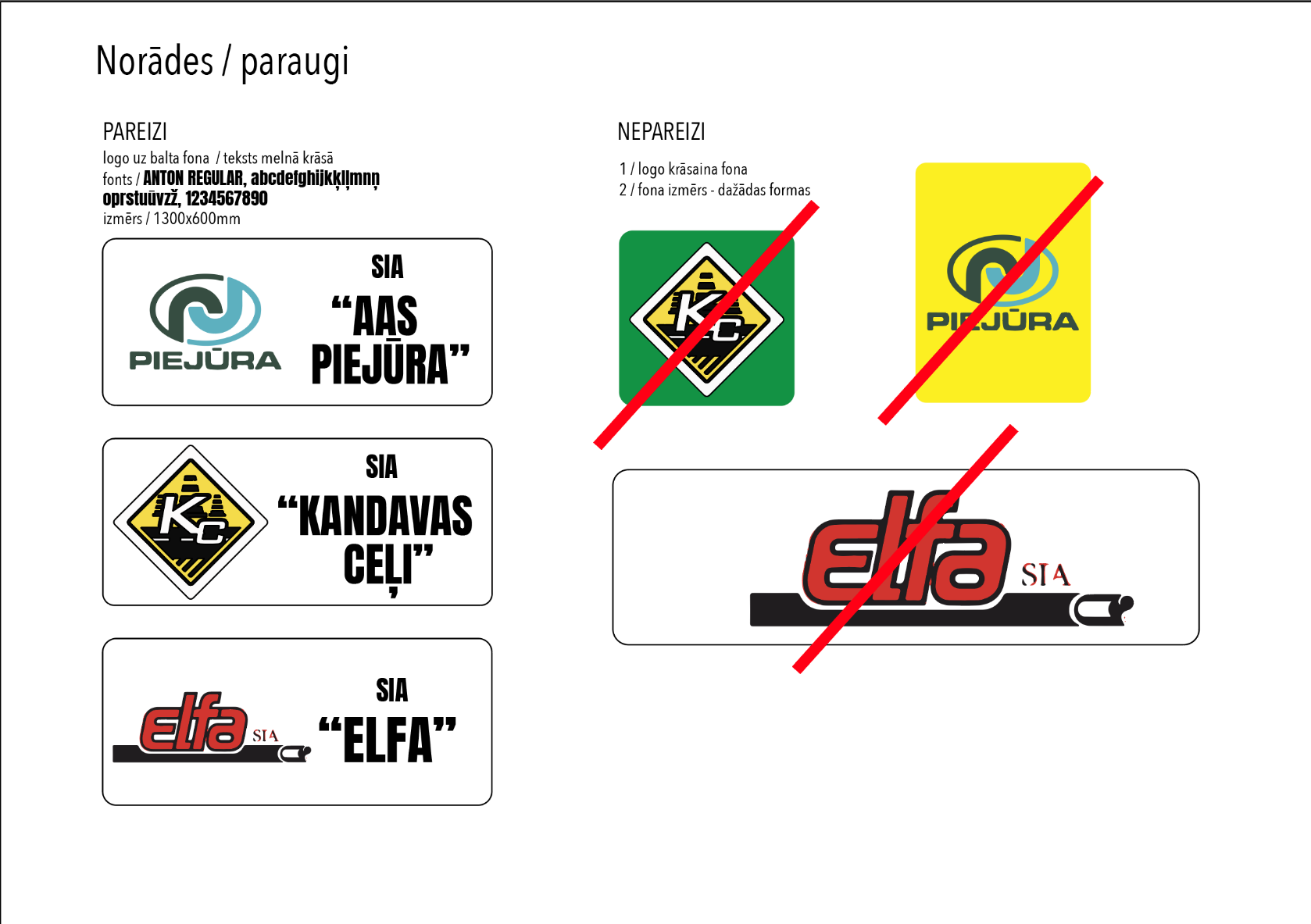 Paskaidrojuma rakstsKandavas novada domes saistošo noteikumu Nr.9„Par reklāmas un citu informatīvo materiālu izvietošanu publiskās vietās Kandavas novadā” ar precizējumiem PROJEKTAMKandavas novada domes priekšsēdētāja                                              Inga PriedeNr.p.k.ZonaKoeficients4.1.Kandavas vecpilsēta4,04.2.Kandavas pilsēta3,04.3.Kandavas novada pagastu teritorijās2,0Nr.p.k.NosaukumsKoeficients5.1.Kandavas novadā ražotās produkcijas un vietējo ēdinātāju reklāma0,255.2.Tūrismu veicinoša reklāma0,255.3.Pakalpojuma reklāma0,55.4.Politiska reklāma, izņemot priekšvēlēšanu aģitācijas materiāls35.5.Priekšvēlēšanu aģitācijas reklāma0,255.6.Pārējās reklāmas1Nr.p.k.NosaukumsKoeficients6.1.Līdz 2 m216.3.No 2 līdz 6 m20,76.2.Virs 6 m20,51. Projekta nepieciešamības pamatojums.2021. gada 25. marta Kandavas domes sēdē (protokols Nr.4, 6.§) tika apstiprināti Kandavas novada domes saistošie noteikumi Nr.9 „Par reklāmas un citu informatīvo materiālu izvietošanu publiskās vietās Kandava novadā” (turpmāk- saistošie noteikumi), un nosūtīti Vides aizsardzības un reģionālās attīstības ministrijai (turpmāk- Ministrija) atzinuma sniegšanai.2021. gada 7. aprīlī Kandavas novada domē saņemts Ministrijas atzinums (Nr.1-18/3366), ar iebildumiem. Kandavas novada dome izvērtējot Ministrijas iebildumus, nepiekrīt Ministrijas norādījumam svītrot saistošo noteikumu 2.14. apakšpunktu. Kandavas novada dome terminu – izkārtne, skaidrojusi paplašināti. Skaidrojums papildināts ar teikumiem - izkārtni uzkrāso vai izvieto uz ēkas vai objekta fasādes, skatloga vai tieši piesaista zemes gabalam, kurā notiek minēto personu darbība. Uz izkārtnes eksponēšanu attiecās reklāmas eksponēšanas noteikumi, ciktāl noteikumos nav noteikts citādi. Ar skaidrojuma paplašinājumu Kandavas novada dome ievērojot reklāmu izvietotāju intereses norāda, ka informācija, kas izvietota uz ēkas/ objekta fasādes sienām, skatloga u.tml. ir uzskatāma par izkārtni un līdz noteiktiem izmēriem pieļauj neveikt pašvaldības nodevas samaksu par tās eksponēšanu. Pārējiem Ministrijas norādījumiem Kandavas novada dome piekrīt un attiecīgi precizē.  2. Īss projekta satura izklāsts.Ministrija norādīja šādus iebildumus, lūdzot attiecīgi precizēt saistošos noteikumus: svītrot saistošo noteikumu 2.3. un 2.14. apakšpunktu, jo šie punkti dublē augstāka vai tāda paša spēka normatīvā akta tiesību normās ietverto normatīvo regulējumu;precizēt vai svītrot saistošo noteikumu 21.3. apakšpunktu. Ministrija vērsa uzmanību, ka Reklāmas likums neparedz pašvaldībai tiesības aizliegt kādas preču, preču grupas vai pakalpojumu reklāmas izplatīšanu. Ierobežojumi azartspēļu organizēšanas vietu, erotiska rakstura pakalpojumu sniegšanas vietu, kā arī alkoholisko dzērienu un tabakas izstrādājumu reklāmu izvietošanas ierobežojumi ir noteikti speciālajos likumos (Alkoholisko dzērienu aprites likums, Tabakas izstrādājumu, augu smēķēšanas produktu, elektronisko smēķēšanas ierīču un to šķidrumu aprites likums, Azartspēļu un izložu likums, Pornogrāfijas ierobežošanas likums);precizēt vai svītrot saistošo noteikumu 33. punktu. Saistošo noteikumu 33. punktā pašvaldība ir norādījusi, ka atļauja tiek izsniegta kārtībā, kāda noteikta MK noteikumu Nr. 732 10.-13. punktos. Ministrija norāda, ka atļaujas izsniegšanas kārtība ir noteikta MK noteikumu Nr. 732 7. punktā, savukārt 10.-13. punktos ir noteikts izsniegtās atļaujas saturs un citi papildu nosacījumi. Ministrija konstatē, ka saistošo noteikumu 34. punkts jau noteic, ka iesniegtie projekti un iesniegumi tiek izskatīti MK noteikumu Nr. 732 7. punktā noteiktajā kārtībā, līdz ar to saistošo noteikumu 33. punkts pēc būtības nav nepieciešams;svītrot saistošo noteikumu 36. punktu, jo tas regulē pašvaldības iekšējo kārtību, kādā tā veic izsniegto atļauju uzskaiti;precizēt saistošo noteikumu 43. punktā vārdus “vai cita pilnvarota persona”. Saistošie noteikumi nedrīkst saturēt nenoteiktus jēdzienus un tiesiskajam regulējumam jābūt skaidram un konkrētam. Ja pašvaldība ir pilnvarojusi šai punktā neminētu personu veikt afišu un plakātu noņemšanu no pašvaldības afišu stabiem un stendiem, tad šai punktā jānorāda visas personas, kuras attiecīgo darbību ir tiesīgas veikt. Vienlaikus Ministrija vērš pašvaldības uzmanību un lūdz:labot saistošo noteikumu VI. nodaļu un saistošo noteikumu VI. nodaļas punktu ietvert saistošo noteikumu V. nodaļā, jo MK noteikumu Nr. 108 111. punkts noteic, ka noteikumu projektā neveido nodaļas, kas satur vienu punktu (izņemot Vispārīgo jautājumu un Noslēguma jautājumu nodaļu);svītrot saistošo noteikumu 48.5. apakšpunktu, jo tas pēc būtības dublē saistošo noteikumu 48.3. apakšpunktu, proti, ja netiek nomaksāta pašvaldības nodeva, tad attiecīgi netiek izsniegta atļauja. Ja pašvaldības nodeva nav nomaksāta un atļauja nav saņemta, tad reklāma tiek eksponēta bez atļaujas, kas ir aizliegts ar saistošo noteikumu 48.3. apakšpunktu;papildināt saistošo noteikumu 53. punktu aiz vārdiem “fiziskās un juridiskās personas” ar vārdiem “kuras vēlas izvietot reklāmu publiskās vietās un vietās, kas vērstas pret publiskām vietām Kandavas novadā”;apvienot saistošo noteikumu 58. un 59. punktu vienā punktā, ņemot vērā, ka abi punkti noteic gadījumus, kad pašvaldības nodeva nav maksājama. Kandavas novada domes ņēma vērā Ministrijas norādījumus un attiecīgi precizēja saistošos noteikumus. 3. Informācija par plānoto projekta ietekmi uz pašvaldības budžetu.Nav attiecināms. 4. Informācija par plānoto projekta ietekmi uz uzņēmējdarbības vidi pašvaldības teritorijā.Noteikumu tiesiskais regulējums attiecināms uz fiziskajām un juridiskajām personām, kuras vēlas izvietot reklāmu Kandavas novada administratīvajā teritorijā. Noteikumi fiziskām un juridiskām personām rada pienākumu reklāmas, afišās un sludinājums izvietot saskaņā ar šiem noteikumiem. 5. Informācija par administratīvajām procedūrām.Noteikumu izstrādes procesā notikušas konsultācijas ar Kandavas novada Būvvaldi.6. Informācija par konsultācijām ar privātpersonām.Izstrādājot saistošos noteikumus, veiktas konsultācijas ar Kandavas novada uzņēmējiem.